	Digital Storytelling/Final Project: Handout 3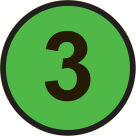 Name:_______________________________________ Date:_________________Speak ePortfolioDirections: Go to www.weebly.com Sign-up for an account using your student account Create an ePortfolio Choose a name (I suggest using your student account) Choose your theme, background, and font Title your ePortfolio – “Speak”VokiDirections: Portray a character from the book and introduce who the character through text-to-speech.Go to www.voki.com – it is not necessary to sign-up for this website, but you mayCreate a free Voki character of your choice from the novel SpeakEnvision what you think the character looks like from the Figurative Language or characteristics used in the bookYou may use any of the free options that the website allows you to (If you choose options that are not free you will not be able to import your Voki on to your ePortfolio)Flash AnimationVisit http://www.flashvortex.comChoose your animation by using the previous and next arrowsClick “Edit This” and type in your quote that you will display on your ePortfolio pageYou may choose different fonts, colors, and effectsWhen you are finished, click “Generate Animation” Copy & Paste the code into your siteCharacter ProjectDirections: Please answer the following questions regarding the book SpeakWho created this message?What creative techniques are used to attract my attention?How might different people understand this message differently than me?What values, lifestyles and points of view are represented in, or omitted from, this message?Why is this message being sent?PlickersFinally, we will take a Plickers Quiz on the Figurative Language in Speak on Friday after the due date!